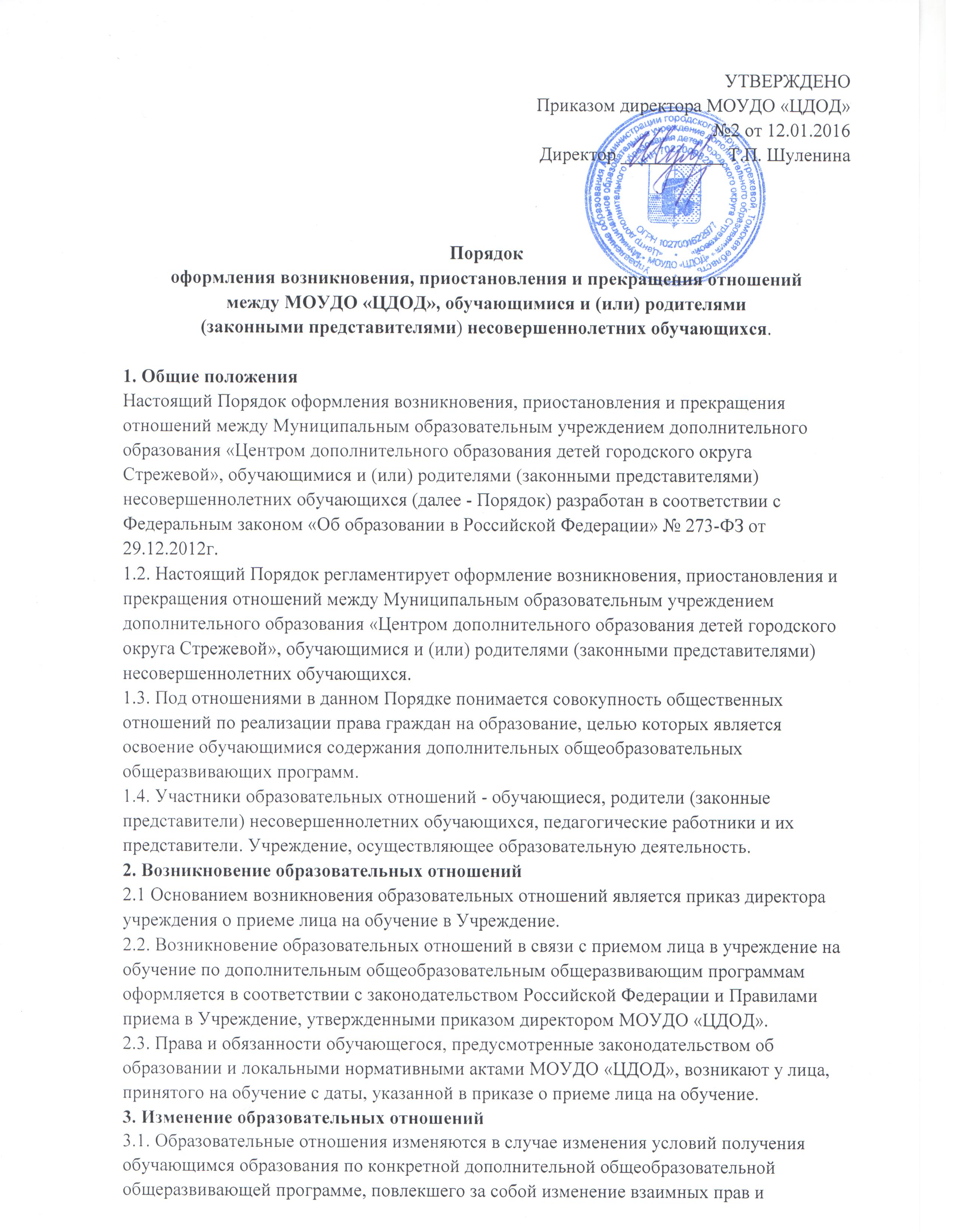 обязанностей обучающегося и организации, осуществляющей образовательную деятельность: - перевод на обучение по другой дополнительной общеобразовательной общеразвивающей программе; иные случаи, предусмотренные нормативно-правовыми актами. 3.2. Основанием для изменения образовательных отношений является приказ директора Учреждения. 4. Прекращение образовательных отношений 4.1. Образовательные отношения прекращаются в связи с отчислением обучающегося из МОУДО «ЦДОД», осуществляющей образовательную деятельность: в связи с получением образования (завершением обучения): досрочно по основаниям, установленным законодательством об образовании, локальными актами МОУДО «ЦДОД». 4.2. Образовательные отношения могут быть прекращены досрочно в следующих случаях: 1) по инициативе обучающегося или родителей (законных представителей) несовершеннолетнего обучающеюся, в том числе, в случае перевода обучающегося для продолжения освоения дополнительной общеобразовательной общеразвивающей программы в другую организацию, осуществляющую образовательную деятельность. 2) по инициативе МОУДО «ЦДОД», в случае достижения учащемуся возраста 18 лет. По решению педагогического совета в качестве дисциплинарного взыскания. 3) по обстоятельствам, не зависящим от воли обучающегося, родителей (законных представителей) несовершеннолетнего обучающегося и МОУДО «ЦДОД», в том числе, в случае ликвидации МОУДО «ЦДОД». 4.3. Досрочное прекращение образовательных отношений по инициативе обучающегося, родителей (законных представителей) несовершеннолетнего обучающегося не влечет за собой каких-либо дополнительных, в том числе материальных, обязательств перед МОУДО «ЦДОД». 4.4. Основанием для прекращения образовательных отношений является приказ об отчислении обучающегося из МОУДО «ЦДОД». Права и обязанности обучающегося, предусмотренные законодательством об образовании и локальными нормативными актами МОУДО «ЦДОД», прекращаются с даты его отчисления из МОУДО «ЦДОД». 5. Приостановление образовательных отношений. 5.1. Образовательные отношения приостанавливаются в случае: 1. справки по болезни обучающегося; 2. при переезде на другое место жительство; 3. при невозможности временно посещать МОУДО «ЦДОД» в связи с участием в олимпиадах, конкурсах, конференциях различного уровня; 5.2. Приостановление образовательных отношений, осуществляется по заявлению обучающегося или по заявлению родителей (законных представителей) несовершеннолетнего обучающегося. 5.3. Приостановление образовательных отношений оформляется приказом директора МОУДО «ЦДОД». 6. Заключительные положения. 6.1. Положение вступает в силу после утверждения его директором МОУДО «ЦДОД». 6.2. Изменения и дополнения в настоящее Положение вносятся на основании решения трудового коллектива, оформляется приказом директора.